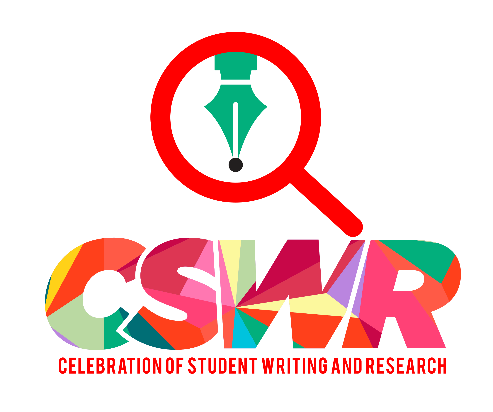 Two Simple Ways to Make the Celebration of Student Writing and Research Work for You!Write CSWR into your course syllabus.When students make real-time presentations to faculty judges and fellow students while competing for prizes, they are getting valuable experience and you are fulfilling an important SAGES objective. STEP 1:  Mark your calendar for Friday, April 19, from noon-2:45 in the Veale Ahletic CenterSTEP 2:  Schedule an Elevator Pitch Workshop for your class (we’ll come to you but schedule us soon!).STEP 3:  Watch for the registration form for CSWR in your email early March.2.  Check out the Writing Program website (writing.case.edu) and click "Courses and Resources" for a treasure-trove of information about CSWR including:-A VIDEO of last spring’s event that captures the flavor of CSWR.-A Power Point that explains the event and its benefits to students 	                       	  with lots of photos.- Programs from previous events that offer ideas about the range 	 	   of possible presentation formats.          -A FAQ sheet that will answer questions about all the details of 	  	  CSWR.For further information contact:Barbara Burgess-Van Aken, PhD (bab26)SAGES Teaching FellowCoordinator of Celebration of Student Writing and Research
Department of English
Case Western Reserve University